Муниципальное казенное общеобразовательное учреждениеАнновскаяосновная  общеобразовательная школаРассмотрена на заседании методического  объединения  школыПротокол № 1 от 29 августа 2013 годаРАБОЧАЯ ПРОГРАММА ПО МАТЕМАТИКЕ 9 КЛАСС( 165 часов базовый уровень )Составитель программыГладышева Татьяна Владимировна,учитель  математикиПервая квалификационная категорияАнновка2013 годПОЯСНИТЕЛЬНАЯ ЗАПИСКА       СТАТУС ДОКУМЕНТАРабочая программа конкретизирует содержание предметных тем образовательного стандарта на базовом уровне; дает распределение учебных часов по разделам и последовательность изучения разделов математики с учетом межпредметных и внутрипредметных связей, логики учебного процесса, возрастных особенностей учащихся; определяет необходимый набор  практических, самостоятельных, контрольных работ, зачетных и тестовых работ, выполняемых учащимися.РЕАЛИЗАЦИЯ ПРОГРАММЫ ОБЕСПЕЧИВАЕТСЯ НОРМАТИВНЫМИ ДОКУМЕНТАМИ:Федеральный компонент государственного образовательного  стандарта, утвержденный приказом Министерства образования и науки РФ №1089 от 05.03.2004г.Государственная программа по математике для общеобразовательных школ, гимназий, лицеев.Базисный учебный план для общеобразовательных учреждений РФ, утвержденный приказом Министерства образования и науки РФ №1312 от09.03.2004г.Региональный базисный учебный план  для образовательных учреждений Воронежской области, реализующих программы общего образования, утвержденный приказом главного управления образования Воронежской области № 155 от 06.04.2005г.Федеральный перечень учебников, рекомендованных (допущенных) к использованию в образовательном процессе в образовательных учреждениях, реализующих образовательные программы общего образования и  имеющих государственную аккредитацию на 2009-2010 учебный год, утвержденный приказом Министерства образования и науки РФ от 23.12.2009 № 822.Авторские учебные программы  по геометрии Л.Я Атанасяна , В.Ф. Бутузова, С.Б.Кадомцева , по математике Ю.Н. Макарычева, Н. Д. Миндюк и дрУчебный план МКОУ Анновская  основная общеобразовательная школа на 2013-2014  учебный годМЕСТО ПРЕДМЕТА В ФЕДЕРАЛЬНОМ БАЗИСНОМ УЧЕБНОМ ПЛАНЕСогласно федеральному базисному учебному плану для образовательных учреждений Российской Федерации на изучение математики на ступени основного общего образования отводится не менее 845 ч из расчета 5 ч в неделю с V по IX класс. Математика  изучается в IX классе 5 ч в неделю, всего 165 ч.ОБЩАЯ ХАРАКТЕРИСТИКА УЧЕБНОГО ПРЕДМЕТАМатематика состоит из 4 содержательных разделов: АРИФМЕТИКА, АЛГЕБРА, ГЕОМЕТРИЯ, ЭЛЕМЕНТЫ ЛОГИКИ, КОМБИНАТОРИКИ, СТАТИСТИКИ И ТЕОРИИ ВЕРОЯТНОСТИИЗУЧЕНИЕ МАТЕМАТИКИ НА СТУПЕНИ ОСНОВНОГО ОБЩЕГО ОБРАЗОВАНИЯ НАПРАВЛЕНО НА ДОСТИЖЕНИЕ СЛЕДУЮЩИХ ЦЕЛЕЙ:овладение системой математических знаний и умений, необходимых для применения в практической деятельности, изучения смежных дисциплин, продолжения образования;интеллектуальное развитие, формирование качеств личности, необходимых человеку для полноценной жизни в современном обществе: ясность и точность мысли, критичность мышления, интуиция, логическое мышление, элементы алгоритмической культуры, пространственных представлений, способность к преодолению трудностей;формирование представлений об идеях и методах математики как универсального языка науки и техники, средства моделирования явлений и процессов;воспитание культуры личности, отношения к математике как к части общечеловеческой культуры, понимание значимости математики для научно-технического прогресса.ОСНОВНЫЕ РАЗВИВАЮЩИЕ И ВОСПИТАТЕЛЬНЫЕ ЦЕЛИ Развитие:Ясности и точности мысли, критичности мышления, интуиции, логического мышления, элементов алгоритмической культуры, пространственных представлений, способности к преодолению трудностей;Математической речи;Сенсорной сферы; двигательной моторики;Внимания; памяти;Навыков само и взаимопроверки.Формирование представлений об идеях и методах математики как универсального языка науки и техники, средства моделирования явлений и процессов. Воспитание:Культуры личности, отношения к математике как к части общечеловеческой культуры, понимание значимости математики для научно-технического прогресса;Волевых качеств; Коммуникабельности; Ответственности.ЦЕЛИ И ЗАДАЧИ, РЕШАЕМЫЕ ПРИ РЕАЛИЗАЦИИ РАБОЧЕЙ ПРОГРАММЫрасширить сведения о свойствах функций, ознакомить учащихся со свойствами и графиком квадратичной функции, выработать умение строить график  квадратичной функции и применять графические представления для решения неравенств второй степени с одной переменной;выработать умение решать простейшие системы, содержащие уравнения второй степени с двумя переменными, и решать текстовые задачи с помощью составления таких систем;дать понятие об арифметической и геометрической прогрессиях как числовых последовательностях особого вида;научить учащихся выполнять действия над векторами как направленными отрезками, что важно для применения векторов в физике; познакомить с использованием векторов и метода координат при решении геометрических задач;развить умение применять тригонометрический аппарат при решении геометрических задач;расширить знание учащихся о многоугольниках; рассмотреть понятия длины окружности и площади круга и формулы их вычисления; познакомить  учащихся с понятием движения и его свойствами, с основными видами движений;дать представление о статистических закономерностях в реальном мире и о различных способах их изучения, об особенностях выводов и прогнозов, носящих вероятностный характер;формировать ИКТ компетентность через уроки с элементами ИКТ;формировать навык работы с тестовыми заданиями; подготовить учащихся к итоговой аттестации в новой форме.В ХОДЕ ОСВОЕНИЯ СОДЕРЖАНИЯ КУРСА УЧАЩИЕСЯ ПОЛУЧАЮТ ВОЗМОЖНОСТЬ:изучить свойства и графики элементарных функций, научиться использовать функционально-графические представления для описания и анализа реальных зависимостей;систематизировать и обобщить сведения о решении целых и дробных рациональных уравнений с одной переменной, сформировать умение решать неравенства вида ах2 + Ьх+ с > 0 или ах2 + Ьх + с < 0, где а є 0;выработать умение решать простейшие системы, содержащие уравнение второй степени с двумя переменными, и текстовые задачи с помощью составления таких систем;познакомиться с понятиями арифметической и геометрической прогрессий как числовых последовательностей особого вида;познакомиться с начальными сведениями из теории вероятностей;получить представления о статистических закономерностях в реальном мире и о различных способах их изучения, об особенностях выводов и прогнозов, носящих вероятностный характер;развивать логическое мышление и речь – умения логически обосновывать суждения, проводить несложные систематизации, приводить примеры и контрпримеры, использовать различные языки математики (словесный, символический, графический) для иллюстрации, интерпретации, аргументации и доказательства;формирования математического аппарата для решения задач из математики, смежных предметов, окружающей реальности;развить пространственные представления и изобразительные умения, освоить основные факты и методы планиметрии, познакомиться с простейшими пространственными телами и их свойствами;получить представления о статистических закономерностях в реальном мире и о различных способах их изучения, об особенностях выводов и прогнозов, носящих вероятностный характер;сформировать представления об изучаемых понятиях и методах как важнейших средствах математического моделирования реальных процессов и явлений;научиться проводить операции над векторами, научиться вычислять длину и координаты вектора, угол между векторами;научиться решать геометрические задачи, опираясь на изученные свойства фигур и отношений между ними, применяя дополнительные построения, алгебраический и тригонометрический аппарат, соображения симметрии;научиться проводить доказательные рассуждения при решении задач, используя известные теоремы, обнаруживая возможности для их использования;нагляднее представить изучаемый материал;освоить проектную деятельность;развивать творческие способности.ВЕДУЩИЕ ФОРМЫ И МЕТОДЫ, ТЕХНОЛОГИИ ОБУЧЕНИЯОбучение несет деятельностный характер, акцент делается на обучение через практику, продуктивную работу учащихся в малых группах, использование межпредметных связей, развитие самостоятельности учащихся и личной ответственности за принятие решений. Применяются на уроках элементы ИКТ-технологии, личностно-ориентированной технологии, технологии интегрированного обучения, проблемного обучения; проектного обучения.ТРЕБОВАНИЯ К УРОВНЮ ПОДГОТОВКИ УЧАЩИХСЯ	В ходе преподавания геометрии в 9 классе, работы над формированием у обучающихся перечисленных в программе знаний и умений следует обращать внимание на то, чтобы они овладевали овладевали умениями общеучебного характера, разнообразными способами деятельности, приобретали опыт:планирования и осуществления алгоритмической деятельности, выполнения заданных и конструирования новых алгоритмов;решения разнообразных классов задач из различных разделов курса, в том числе задач, требующих поиска пути и способов решения;исследовательской деятельности, развития идей, проведения экспериментов, обобщения, постановки и формулирования новых задач;ясного, точного, грамотного изложения своих мыслей в устной и письменной речи, использования различных языков математики (словесного, символического, графического), свободного перехода с одного языка на другой для иллюстрации, интерпретации, аргументации и доказательства;проведения доказательных рассуждений, аргументации, выдвижения гипотез и их обоснования;поиска, систематизации, анализа и классификации информации, использования разнообразных информационных источников, включая учебную и справочную литературу, современные информационные технологии.В результате изучения курса алгебры 9 класса обучающиеся должны: знать/пониматьсущество понятия математического доказательства; примеры доказательств;существо понятия алгоритма; примеры алгоритмов;как используются математические формулы, уравнения и неравенства; примеры их применения для решения математических и практических задач;как математически определенные функции могут описывать реальные зависимости; приводить примеры такого описания;как потребности практики привели математическую науку к необходимости расширения понятия числа;вероятностный характер многих закономерностей окружающего мира; примеры статистических закономерностей и выводов;каким образом геометрия возникла из практических задач землемерия;  примеры геометрических объектов и утверждений о них, важных для практики;смысл идеализации, позволяющей решать задачи реальной действительности математическими методами, примеры ошибок, возникающих при идеализации;Арифметикауметьвыполнять устно арифметические действия: сложение и вычитание двузначных чисел и десятичных дробей с двумя знаками, умножение однозначных чисел, арифметические операции с обыкновенными дробями с однозначным знаменателем и числителем;переходить от одной формы записи чисел к другой, представлять десятичную дробь в виде обыкновенной и в простейших случаях обыкновенную в виде десятичной, проценты — в виде дроби и дробь — в виде процентов; записывать большие и малые числа с использованием целых степеней десятки;выполнять арифметические действия с рациональными числами, сравнивать рациональные и действительные числа; находить в несложных случаях значения степеней с целыми показателями и корней; находить значения числовых выражений;округлять целые числа и десятичные дроби, находить приближения чисел с недостатком и с избытком, выполнять оценку числовых выражений;пользоваться основными единицами длины, массы, времени, скорости, площади, объема; выражать более крупные единицы через более мелкие и наоборот;решать текстовые задачи, включая задачи, связанные с отношением и с пропорциональностью величин, дробями и процентами;использовать приобретенные знания и умения в практической деятельности и повседневной жизни для:решения несложных практических расчетных задач, в том числе c использованием при необходимости справочных материалов, калькулятора, компьютера;устной прикидки и оценки результата вычислений; проверки результата вычисления с использованием различных приемов;интерпретации результатов решения задач с учетом ограничений, связанных с реальными свойствами рассматриваемых процессов и явлений;Алгебрауметьсоставлять буквенные выражения и формулы по условиям задач; осуществлять в выражениях и формулах числовые подстановки и выполнять соответствующие вычисления, осуществлять подстановку одного выражения в другое; выражать из формул одну переменную через остальные;выполнять основные действия со степенями с целыми показателями, с многочленами и с алгебраическими дробями; выполнять разложение многочленов на множители; выполнять тождественные преобразования рациональных выражений;применять свойства арифметических квадратных корней для вычисления значений и преобразований числовых выражений, содержащих квадратные корни;решать линейные, квадратные уравнения и рациональные уравнения, сводящиеся к ним, системы двух линейных уравнений и несложные нелинейные системы;решать линейные и квадратные неравенства с одной переменной и их системы;решать текстовые задачи алгебраическим методом, интерпретировать полученный результат, проводить отбор решений, исходя из формулировки задачи;изображать числа точками на координатной прямой;определять координаты точки плоскости, строить точки с заданными координатами; изображать множество решений линейного неравенства; распознавать арифметические и геометрические прогрессии; решать задачи с применением формулы общего члена и суммы нескольких первых членов; находить значения функции, заданной формулой, таблицей, графиком по ее аргументу; находить значение аргумента по значению функции, заданной графиком или таблицей;определять свойства функции по ее графику; применять графические представления при решении уравнений, систем, неравенств; описывать свойства изученных функций (у=кх, где к0, у=кх+b, у=х2, у=х3, у =, у=, у=ах2+bх+с, у= ах2+n  у= а(х - m) 2 ), строить их графики;использовать приобретенные знания и умения в практической деятельности и повседневной жизни для:выполнения расчетов по формулам, составления формул, выражающих зависимости между реальными величинами; нахождения нужной формулы в справочных материалах;моделирования практических ситуаций и исследований построенных моделей с использованием аппарата алгебры; описания зависимостей между физическими величинами соответствующими формулами при исследовании несложных практических ситуаций;интерпретации графиков реальных зависимостей между величинами;Структура  курсаФормы промежуточной и итоговой аттестации: Промежуточная аттестация проводится в форме тестов, контрольных, самостоятельных работ. Итоговая аттестация предусмотрена в виде административной контрольной работы. ПЕРЕЧЕНЬ КОНТРОЛЬНЫХ РАБОТСрок реализации рабочей учебной программы – один учебный год.СОДЕРЖАНИЕ ТЕМ УЧЕБНОГО КУРСАПлановых контрольных работ – 13.1. Квадратичная функция  Функция. Возрастание и убывание функции. Квадратный трехчлен. Разложение квадратного трехчлена на множители. Решение задач путем выделения квадрата двучлена из квадратного трехчлена. Функция y=ax2  + bx + с, её свойства, график. Простейшие преобразования графиков функций. Решение неравенств второй степени с одной переменной. [Решение рациональных неравенств методом интервалов.] Цель – выработать умение строить график  квадратичной функции и применять графические представления для решения неравенств второй степени с одной переменной.Знать основные свойства функций, уметь находить промежутки знакопостоянства, возрастания, убывания функций Уметь находить область определения и область значений функции, читать график функцииУметь решать квадратные уравнения, определять знаки корнейУметь выполнять разложение квадратного трехчлена на множителиУметь строить график функции у=ах2 , выполнять простейшие преобразования графиков функцийУметь строить график квадратичной функции, выполнять простейшие преобразования графиков функцийУметь строить график квадратичной функции» находить по графику нули функции, промежутки, где функция принимает положительные и отрицательные значения.Уметь построить график функции y=ax2  и применять её свойства. Уметь построить график функции y=ax2  + bx + с и применять её свойстваУметь находить токи пересечения графика Квадратичной функции с осями координат. Уметь разложить квадратный трёхчлен на множители.Уметь решать квадратное уравнение.Уметь решать квадратное неравенство алгебраическим способом. Уметь решать квадратное неравенство с помощью графика квадратичной функции Уметь решать квадратное неравенство методом интервалов. Уметь находить множество значений квадратичной функции.Векторы. Метод координат Понятие вектора. Абсолютная величина и направление вектора. Равенство векторов. Сложение и вычитание векторов. Умножение вектора на число. [ Коллинеарные векторы. Проекция на ось. Разложение вектора по координатным осям.] Координаты вектора.Основная цель - сформировать понятие вектора как направленного отрезка, показать учащимся применение вектора к решению задач.Уметь решать неравенство ах2 +вх+с.≥0 на основе свойств квадратичной функции       3. Уравнения и системы уравнений  Целое уравнение и его корни. Решение уравнений третьей и четвертой степени с одним неизвестным с помощью разложения на множители и введения вспомогательной переменной.Уравнение с двумя переменными и его график. Уравнение окружности. Решение систем, содержащих одно уравнение первой, а другое второй степени. Решение задач методом составления систем. Решение систем двух уравнений второй степени с двумя переменными. Цель – выработать умение решать простейшие системы, содержащие уравнения второй степени с двумя переменными, и решать текстовые задачи с помощью составления таких систем.Знать методы решения уравнений:а) разложение на множители;б) введение новой переменной;в)графический способ.Уметь решать целые уравнения методом введения новой переменнойУметь решать системы 2 уравнений с 2 переменными графическим способомУметь решать уравнения с 2 переменными способом подстановки и сложенияУметь решать задачи «на работу», «на движение» и другие составлением систем уравнений.4.  Соотношения между сторонами и углами треугольника. Скалярное произведение векторов (12 ч).Синус, косинус и тангенс угла. Теоремы синусов и косинусов. Решение треугольников. Соотношения между сторонами и углами треугольника.         Основная цель – познакомить учащихся с основными алгоритмами решения произвольных треугольников.      5. Прогрессии  Арифметическая и геометрическая прогрессии. Формулы n-го члена и суммы n первых членов прогрессии.Цель – дать понятие об арифметической и геометрической прогрессиях как числовых последовательностях особого вида.Добиться понимания терминов «член последовательности», «номер члена последовательности», «формула n –го члена арифметической прогрессии»Знать формулу n –го члена арифметической прогрессии, свойства членов арифметической прогрессии, способы задания арифметической прогрессииУметь применять формулу суммы n –первых членов арифметической прогрессии при решении задач           Знать, какая последовательность  является геометрической, уметь выявлять, является ли последовательность геометрической, если да, то находить q Уметь вычислять любой член геометрической прогрессии по формуле, знать свойства членов геометрической прогрессииУметь применять формулу при решении стандартных задачУметь применять формулу S=   при решении практических задачУметь находить разность арифметической прогрессииУметь находить сумму n первых членов арифметической прогрессии. Уметь находить любой член геометрической прогрессии. Уметьнаходить сумму n первых членов геометрической прогрессии. Уметь решать задачи.6.Длина окружности Правильные многоугольники. Длина окружности и площадь круга.      Основная цель – Расширить и систематизировать знания об окружностях и многоугольниках.     7. Степенная функция. Корень n-й степени  Четная и нечетная функции. Функция y=xn, Определение корня n-й степени.  Цель – ввести понятие корня n-й степени.  Знать определение и свойства четной и нечетной функцийУметь строить график функции у=хn  , знать свойства степенной функции с натуральным показателем, уметь решать уравнения хn=а при: а) четных и б)нечетных значениях nЗнать определение корня n- й степени, при каких значениях а имеет смысл выражение Уметь выполнять простейшие преобразования и вычисления выражений, содержащих корни, применяя изученные свойства арифметического корня n-й степениЗнать, что степень с основанием, равным 0 определяется только для положительного дробного показателя и знать, что степени с дробным показателем не зависят от способа записи r в виде дробиЗнать свойства степеней с рациональным показателем, уметь выполнять простейшие преобразования выражений, содержащих степени с дробным показателемУметь выполнять преобразования выражений, содержащих степени с дробным показателемДвижение Понятие движения. Параллельный перенос и поворот.     Основная цель – познакомить с понятием движения на плоскости  :симметриями, параллельным переносом, поворотом.       9. Элементы статистики и теории вероятностей Комбинаторные задачи. Перестановки, размещения, сочетания. Перестановки. Размещения. Сочетания Вероятность случайного событияЗнать формулы числа перестановок, размещений, сочетаний  и  уметь пользоваться ими.Уметь пользоваться формулой комбинаторики  при вычислении вероятностейОб аксиомах планиметрииБеседа об аксиомах планиметрии.      11. Повторение. Решение задач.Закрепление знаний, умений и навыков, полученных на уроках по данным темам.ПЕРЕЧЕНЬ ЛИТЕРАТУРЫ И СРЕДСТВ ОБУЧЕНИЯ	ПЕРЕЧЕНЬ УЧЕБНО-МЕТОДИЧЕСКОГО ОБЕСПЕЧЕНИЯЭОР «Виртуальная школа Кирилла и Мефодия»УМК «Живая математика»ЦОР  http//www. school-collectionedu.ru УСЛОВНЫЕ ОБОЗНАЧЕНИЯ:ПЛАНИРОВАНИЕ ПО МАТЕМАТИКЕ 9 КЛАССI   четверть: 5ч. • 9 недель = 45 ч.           III четверть: 5ч. • 10 недель = 50 ч.II четверть:  5ч. • 7 недель = 35 ч.           IV четверть: 5ч. • 8 недель = 40ч.СогласованоУтверждаюЗам. директора по УВР Директор школы_____________В. И. Салазкина                                  _____________Т. В. ГладышеваПриказ № 1/1от 29 августа 2013 года№ п/пРазделыКоличество Часов в примерной программеПовторение10Функция 29Векторы 13Уравнения и неравенства с одной переменной14Метод координат10Уравнения и неравенства с двумя переменными20Соотношения между сторонами и углами треугольника. Скалярное произведение векторов16Арифметическая прогрессия8Правильные многоугольники11Геометрическая прогрессия9Движение6Элементы статистики и теории вероятностей9Повторение. Решение задач.10№ п/пТемаКол-вочасовСрокиПроведенияВходная проверочная контрольная работа № 1114.09Контрольная работа № 2 по теме «Функции и  их свойства»103.10Контрольная работа  № 3по теме «Квадратичная функция и ее график».124.10Контрольная работа № 4 по теме «Векторы».119.11Контрольная работа № 5 по теме «Уравнения и неравенства с одной переменной»19.12Контрольная работа № 6 по теме «Метод координат»123.12Контрольная работа № 7 по теме «Уравнение и неравенства с двумя переменными и их системы»103.02Контрольная работа № 8 по теме «Соотношение между сторонами и углами треугольника»125.02Контрольная работа № 9  по теме «Арифметическая прогрессия»110.03Контрольная работа № 10  по теме «Длина окружности площадь круга»102.04Контрольная работа № 11  по теме «Геометрическая прогрессия»115.04Обобщение курса. Тестирование224.05Для учителяДля учащихсяАлгебра. Учебник для 9 класса./ Ю.Н.Макрычев, Н.Г.Миндюк, К.И.Нешков, С.Б.Суворова. -  М.: Просвещение, 2007. Рекомендован Министерством образования и  науки РФ к использованию в образовательном процессе в общеобразовательных учреждениях на 2009-2010 учебный год.Геометрия. Учебник для 9 класса./ Л.С.Атанасян, В.Ф.Бутузов, С.Б.Кадомцев и др. -  М.: Просвещение, 2006. Рекомендован Министерством образования и  науки РФ к использованию в образовательном процессе в общеобразовательных учреждениях на 2009-2010 учебный год.Ю. Н. Макрычев Алгебра: дидакт. материалы для 9 класса./ Ю.Н.Макрычев, Н.Г.Миндюк, Л.М.Короткова. – М.: Просвещение, 2008.В. И. Жохов Уроки алгебры в 9 классе: кн. для учителя/ В.И.Жохов, Л.Б.Крайнева. -  М.: Просвещение, 2008.Алгебра: сб. заданий для подготовки к итоговой аттестации в 9 кл./ Л.В.Кузнецова, С.Б Суворова, Е.А.Бунимович и др. - М.: Просвещение, 2006 - 2008.В. И. Жохов Геометрия 7-9 кл.: кн. для учителя/ В.И.Жохов, Л.Б.Крайнева. -  М.: Просвещение, 2003 - 2008.Б.Г.Зив Геометрия: дидакт. материалы для 9 класса.- М.: Просвещение, 2004 – 2008.Н.Ф. Гаврилова Поурочные разработки по геометрии 9 кл./ М.: Вако, 2006В.А.Гольдич Алгебра. Решение уравнений и наравенств.-С-Пб. «Литера», 2005 Л.В.Кузнецова, С.Б Суворова Государственная итоговая аттестация выпускников 9 класса в новой форме./ М. «Интеллект-центр», 2009.В.Н.Литвиненко, Г.К.Безрукова Сборник задач по геометрии, 9 класс./ М. «Экзамен», 2008.Алгебра: Учеб. для 9 кл. общеобразоват. учреждений / Ю. Н, Макарычев, Н. Г. Миндюк, К. И. Нешков, С. Б. Суворова; Под ред. С. А. Теляковского. – 9-е изд. – М.: Просвещение, 2008. – 238 с.: ил.Геометрия 7 – 9: Учеб. для общеобразоват. учреждений/ Л.С. Атанасян, В.Ф. Бутузов, С.Б. Кадомцев и др. – М.: Просвещение, 2009.Тип урокаФорма контроляУОНМ – урок ознакомления с новым материаломМД – математический диктантУЗИМ – урок закрепления изученного материалаСР – самостоятельная работаУПЗУ – урок применения знаний и уменийФО – фронтальный опросУОСЗ – урок обобщения и систематизации знанийПР – практическая работаУКЗУ – урок контроля знаний и уменийДМ – дидактический материалКР – контрольная работаИРД – индивидуальная работа у доскиИРК – индивидуальная работа по карточкамДСР – дифференцированная самостоятельная работаДПР –  дифференцированная проверочная работаТ – тестовая работа№П/ПТЕМА УРОКАЧАСТИПУРОКАСОДЕРЖАНИЕ ТЕМЫ(ПЕРЕЧЕНЬ ТОГО, ЧТО ИЗУЧАЕТСЯ)ФОРМЫ  КОНТРОЛЯФОРМИРУЕМЫЕ  КОМПЕТЕНТНОСТИТРЕБОВАНИЯ К УРОВНЮ ПОДГОТОВКИ УЧАЩИХСЯДОМАШНЯЯ РАБОТАДАТА ПРОВЕДЕНИЯДАТА ПРОВЕДЕНИЯ№П/ПТЕМА УРОКАЧАСТИПУРОКАСОДЕРЖАНИЕ ТЕМЫ(ПЕРЕЧЕНЬ ТОГО, ЧТО ИЗУЧАЕТСЯ)ФОРМЫ  КОНТРОЛЯФОРМИРУЕМЫЕ  КОМПЕТЕНТНОСТИТРЕБОВАНИЯ К УРОВНЮ ПОДГОТОВКИ УЧАЩИХСЯДОМАШНЯЯ РАБОТАПЛАНФАКТБлок 1ПОВТОРЕНИЕПОВТОРЕНИЕПовторение: «Решение уравнений»1УОСЗЛинейные уравненияКвадратные уравненияФОИРДУчебно-познавательнаяУметь: делать преобразования над выражениями, находить значения выражений, решать и находить корни уравнения, уметь решать неравенства с одной переменнойИнд. задания3.09Повторение: «Решение неравенств»1УОСЗЧисловые неравенства и их решениеФОИРКУчебно-познавательнаяУметь: делать преобразования над выражениями, находить значения выражений, решать и находить корни уравнения, уметь решать неравенства с одной переменнойИнд. задания4.09Повторение: «Решение текстовых задач»1УОСЗРешение текстовых задачФОИРДУчебно-познавательнаяУметь: делать преобразования над выражениями, находить значения выражений, решать и находить корни уравнения, уметь решать неравенства с одной переменнойИнд. задания5.09Повторение: «Преобразование рациональных выражений»1УОСЗПреобразование рациональных выраженийФОИРДУчебно-познавательнаяУметь: делать преобразования над выражениями, находить значения выражений, решать и находить корни уравнения, уметь решать неравенства с одной переменнойИнд. задания6.09Повторение: «Степени и корни»1УОСЗСтепени и корниИРКСКУчебно-познавательнаяУметь: делать преобразования над выражениями, находить значения выражений, решать и находить корни уравнения, уметь решать неравенства с одной переменнойИнд. задания9.09Повторение. Треугольники1УОСЗПрименять знания по теме треугольники при решении задач, находить стороны треугольника по Теореме ПифагораФОУчебно-познавательнаяУметь: делать преобразования над выражениями, находить значения выражений, решать и находить корни уравнения, уметь решать неравенства с одной переменнойИнд. задания10.09Повторение. Четырехугольники.1УОСЗФормулировать свойства и признаки четырёхугольников, и применять знания при решении задач.ИРКУчебно-познавательнаяУметь: делать преобразования над выражениями, находить значения выражений, решать и находить корни уравнения, уметь решать неравенства с одной переменнойИнд. задания11.09Повторение. Обобщающий урок1УОСЗУчебно-познавательнаяУметь: делать преобразования над выражениями, находить значения выражений, решать и находить корни уравнения, уметь решать неравенства с одной переменнойИнд. задания12.09Входная проверочная контрольная работа № 11УКЗУк/р ОбщекультурнаяВыявить характерные ошибки допускаемые учащимися, выявить пробелы14.09Анализ контрольной работы1УПЗУФОУчебно-познавательнаяВыявить характерные ошибки допускаемые учащимися, выявить пробелыИнд. задания16.09Блок 2.ФУНКЦИЯФУНКЦИЯЦель: расширить сведения о свойствах функций, ознакомить учащихся со свойствами и графиком квадратичной функцииЦель: расширить сведения о свойствах функций, ознакомить учащихся со свойствами и графиком квадратичной функцииЦель: расширить сведения о свойствах функций, ознакомить учащихся со свойствами и графиком квадратичной функцииЦель: расширить сведения о свойствах функций, ознакомить учащихся со свойствами и графиком квадратичной функцииФункции и их графики 1УОНМФункция  Область определения и  область значений функцииФОИРДУчебно-познавательнаяЗнать понятие функции и другую функциональную терминологиюУметь правильно употреблять функц-ную термин-ю, понимать ее в тексте, в речи учителя, в формулировке задач; находить значения функции, заданных формулой, таблицей, графиком; решать обратную задачуп. 1, № 3, 6 а, 8 аб17.09Область определения и  область значений функции1УОНМФОИРДОбщекультурнаяЗнать понятие функции и другую функциональную терминологиюУметь правильно употреблять функц-ную термин-ю, понимать ее в тексте, в речи учителя, в формулировке задач; находить значения функции, заданных формулой, таблицей, графиком; решать обратную задачуп. 2, № 18 б, 25 а, 29 б18.09Область определения и  область значений функции1УЗИМПеременные зависимые и независимыес/р ИнформационнаяЗнать понятие функции и другую функциональную терминологиюУметь правильно употреблять функц-ную термин-ю, понимать ее в тексте, в речи учителя, в формулировке задач; находить значения функции, заданных формулой, таблицей, графиком; решать обратную задачуп. 2, № 3619.09Область определения и  область значений функции1УОСЗСвойства функцийФОИРДЦенностно-смысловаяЗнать понятие функции и другую функциональную терминологиюУметь правильно употреблять функц-ную термин-ю, понимать ее в тексте, в речи учителя, в формулировке задач; находить значения функции, заданных формулой, таблицей, графиком; решать обратную задачуп. 2, рис. 85,86 св-ва21.09Свойства функций1УОНМФОИРКУчебно-познавательнаяЗнают определения четной и нечетной функции, определение симметричного множества, алгоритм исследования функции на четность и умеют эти знания применять при выполнении заданий.п. 3, № 6023.09Свойства функций1УОСЗЧетность, нечетность, нули функции, промежутки возрастания и убыванияФОИРДУчебно-познавательнаяЗнают определения четной и нечетной функции, определение симметричного множества, алгоритм исследования функции на четность и умеют эти знания применять при выполнении заданий.п. 3, № 6524.09Квадратный трехчлен и его корни1УОНМКвадратный трехчлен и его корниИРДс/р Учебно-познавательнаяЗнать и понимать функции y=ax2, их свойства и особенности графиковУ м е т ь строить график функции y=ax2З н а т ь и понимать функции y=ax2+n и y=a(x-m)2, их свойства и особенности графиков. У м е т ь строить графики функций y=ax2+n и y=a(x-m)2. Выполнять простейшие преобразования графиковп. 4, № 220 ав, 221а25.09Квадратный трехчлен и его корни1УЗИМФОИРДОбщекультурнаяЗнать и понимать функции y=ax2, их свойства и особенности графиковУ м е т ь строить график функции y=ax2З н а т ь и понимать функции y=ax2+n и y=a(x-m)2, их свойства и особенности графиков. У м е т ь строить графики функций y=ax2+n и y=a(x-m)2. Выполнять простейшие преобразования графиковп. 4, № 220 бг, 221б26.09Разложение квадратного трехчлена на множители1УОНМРазложение квадратного трехчлена на множителиФОИРКИнформационнаяЗнать и понимать функции y=ax2, их свойства и особенности графиковУ м е т ь строить график функции y=ax2З н а т ь и понимать функции y=ax2+n и y=a(x-m)2, их свойства и особенности графиков. У м е т ь строить графики функций y=ax2+n и y=a(x-m)2. Выполнять простейшие преобразования графиковп.  5, № 8328.09Разложение квадратного трехчлена на множители1УЗИМТеорема о разложенииСКИРДЦенностно-смысловаяЗнать и понимать функции y=ax2, их свойства и особенности графиковУ м е т ь строить график функции y=ax2З н а т ь и понимать функции y=ax2+n и y=a(x-m)2, их свойства и особенности графиков. У м е т ь строить графики функций y=ax2+n и y=a(x-m)2. Выполнять простейшие преобразования графиковп.  5, № 86, 8930.09Разложение квадратного трехчлена на множители1УПЗУВыделение полного квадратаИРДс/рОбщекультурнаяЗнать и понимать функции y=ax2, их свойства и особенности графиковУ м е т ь строить график функции y=ax2З н а т ь и понимать функции y=ax2+n и y=a(x-m)2, их свойства и особенности графиков. У м е т ь строить графики функций y=ax2+n и y=a(x-m)2. Выполнять простейшие преобразования графиковп.  5, № 84 а, 85 б, 3701.10Разложение квадратного трехчлена на множители1УОСЗРазложение на множители по формулеМДЦенностно-смысловаяЗнать и понимать функции y=ax2, их свойства и особенности графиковУ м е т ь строить график функции y=ax2З н а т ь и понимать функции y=ax2+n и y=a(x-m)2, их свойства и особенности графиков. У м е т ь строить графики функций y=ax2+n и y=a(x-m)2. Выполнять простейшие преобразования графиковп.  5, № 83 гд, 78 в, 87 а02.10Контрольная работа № 2«Функции и их свойства»1УКЗУк/р ОбщекультурнаяУметь строить графики функций          Знать свойства03. 10Анализ контрольной работы1УПЗУФОУчебно-познавательнаяУметь строить графики функций          Знать свойстваинд. задания05. 10Функция у = ах2, ее график и свойства1УОНМФункция у = ах2,  ее график и свойстваФОИРДЦенностно-смысловаяУметь построить графики функций, содержащих переменную под знаком модуляп.  5, № 91,9207. 10Функция у = ах2, ее график и свойства1УЗИМФункция у = ах2,  ее график и свойстваИРКСКИнформационнаяУметь построить графики функций, содержащих переменную под знаком модуляп.  5, № 94
вырезать шаблоны
парабол у = х2,
у = 2х2, 08. 10Функция у = ах2, ее график и свойства1УОСЗГрафики функций  у = ах2 + nи  у = а(х - т)2МДИРДОбщекультурнаяУметь построить графики функций, содержащих переменную под знаком модуляп.  5, № 10609. 10Графики функций  у = ах2 + n  и у = а(х – m)21УОНМс/р Ценностно-смысловая-уметь строить график функции ;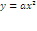 -правильно читать график-уметь строить график функции, используя преобразования графиков-знать алгоритм построения графика квадратичной функции;-уметь находить координаты вершины параболып.  6, № 10910. 10Графики функций  у = ах2 + n  и у = а(х – m)21УОСЗСвойства функций у = ах2 + nи  у = а(х - т)2ФОИРДУчебно-познавательная-уметь строить график функции ;-правильно читать график-уметь строить график функции, используя преобразования графиков-знать алгоритм построения графика квадратичной функции;-уметь находить координаты вершины параболып.  6. № 106, 10712. 10Построение графика квадратичной функции1УОНМПостроение графика квадратичной функцииФОИРКИнформационная-уметь строить график функции ;-правильно читать график-уметь строить график функции, используя преобразования графиков-знать алгоритм построения графика квадратичной функции;-уметь находить координаты вершины параболып.  7, № 121, 123, 133 а 14. 10Построение графика квадратичной функции1УОСЗАлгоритм построения графикаФОИДЗ Ценностно-смысловая-уметь строить график функции ;-правильно читать график-уметь строить график функции, используя преобразования графиков-знать алгоритм построения графика квадратичной функции;-уметь находить координаты вершины параболып. 7, № 126 абэ 132 аб, 133б15. 10Функция у=хn1УОНМПостроение графика функция у=хnФОИРКУчебно-познавательная-знать свойства функции при n-четном и n-нечетном;-уметь преобразовывать графики с наиболее высокими степенями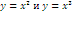 -знать таблицу степеней;-уметь уметь вычислять значения некоторых корней n-ой степени-уметь применять свойства степени с рациональным показателем при решении задач.п. 8, № 138, 140 г-е, 156 а16. 10Функция у=хn1УПЗУПостроение графика функция у=хnМДИРДЦенностно-смысловая-знать свойства функции при n-четном и n-нечетном;-уметь преобразовывать графики с наиболее высокими степенями-знать таблицу степеней;-уметь уметь вычислять значения некоторых корней n-ой степени-уметь применять свойства степени с рациональным показателем при решении задач.п. 8, № 156 б, 15017. 10Функция у=хn1УОСЗПостроение графика функция у=хnИРД Общекультурная-знать свойства функции при n-четном и n-нечетном;-уметь преобразовывать графики с наиболее высокими степенями-знать таблицу степеней;-уметь уметь вычислять значения некоторых корней n-ой степени-уметь применять свойства степени с рациональным показателем при решении задач.п. 8, № 153, 15719. 10Корень n-степени.1УОНМОпределение корня n-степени. свойства корня n-степениФОИРКУчебно-познавательная-знать свойства функции при n-четном и n-нечетном;-уметь преобразовывать графики с наиболее высокими степенями-знать таблицу степеней;-уметь уметь вычислять значения некоторых корней n-ой степени-уметь применять свойства степени с рациональным показателем при решении задач.п. 9,  № 160, 163, 17721. 10Корень n-степени.1УПЗУОпределение корня n-степени. свойства корня n-степениМДИРДЦенностно-смысловая-знать свойства функции при n-четном и n-нечетном;-уметь преобразовывать графики с наиболее высокими степенями-знать таблицу степеней;-уметь уметь вычислять значения некоторых корней n-ой степени-уметь применять свойства степени с рациональным показателем при решении задач.п. 9, № 178 а, 168, 17222. 10Корень n-степени.1УОСЗОпределение корня n-степени. свойства корня n-степениИРД с/р Общекультурная-знать свойства функции при n-четном и n-нечетном;-уметь преобразовывать графики с наиболее высокими степенями-знать таблицу степеней;-уметь уметь вычислять значения некоторых корней n-ой степени-уметь применять свойства степени с рациональным показателем при решении задач.п. 9, № 171, 174, 17923. 10Контрольная работа № 3 «Квадратичная функция и ее график»1УКЗУк/р Общекультурнаяп. 5 - 9 повт.24. 10Анализ контрольной работы1УПЗУФОУчебно-познавательнаяинд. задания26. 10Блок 3.ВЕКТОРЫВЕКТОРЫЦель: научить учащихся выполнять действия над векторами как направленными отрезками, что важно для применения векторов в физике; познакомить с использованием векторов и метода координат при решении геометрических задачЦель: научить учащихся выполнять действия над векторами как направленными отрезками, что важно для применения векторов в физике; познакомить с использованием векторов и метода координат при решении геометрических задачЦель: научить учащихся выполнять действия над векторами как направленными отрезками, что важно для применения векторов в физике; познакомить с использованием векторов и метода координат при решении геометрических задачЦель: научить учащихся выполнять действия над векторами как направленными отрезками, что важно для применения векторов в физике; познакомить с использованием векторов и метода координат при решении геометрических задачПонятие вектора 1УОНМСтроить вектора, определять соноправленные и противоположно-направленные вектора. Сравниватьс/р№740,745Учебно-познавательнаяСформировать у учащихся представление о векторе,-уметь изображать, обозначать вектор, нулевой вектор;-знать виды векторовп.76-78, № 741, 743,74728. 10Откладывание вектора от данной точки 1УОНМОткладывание вектораУчебно-познавательнаяСформировать у учащихся представление о векторе,-уметь изображать, обозначать вектор, нулевой вектор;-знать виды векторовп. 76-78, № 748, 749, 75229. 10Сумма двух векторов 1УОНМПравило треугольника и параллелограмма.ФОУчебно-познавательнаяЗнать законы сложения, определение суммы, правило треугольника, правило параллелограмма, уметь строить вектор, равный сумме двух векторов, используя правила треугольника, параллелограмма, формулировать законы сложенияЗнать понятие суммы двух и более векторов, уметь строить сумму нескольких векторов, используя правило прямоугольника, п.79,80№753, 759 б, 763(б,в)30. 10Сумма нескольких векторов 1УЗИМЗаконы сложения векторов.СР,ДМ(15ми)Учебно-познавательнаяЗнать законы сложения, определение суммы, правило треугольника, правило параллелограмма, уметь строить вектор, равный сумме двух векторов, используя правила треугольника, параллелограмма, формулировать законы сложенияЗнать понятие суммы двух и более векторов, уметь строить сумму нескольких векторов, используя правило прямоугольника, п.81, № 760, 75531. 10Вычитание векторов 1УПЗУРазность векторовСР,ДМ(15минУчебно-познавательнаяЗнать законы сложения, определение суммы, правило треугольника, правило параллелограмма, уметь строить вектор, равный сумме двух векторов, используя правила треугольника, параллелограмма, формулировать законы сложенияЗнать понятие суммы двух и более векторов, уметь строить сумму нескольких векторов, используя правило прямоугольника, п. 82,№ 767,765,  763 а,г02.11Решение задач «сумма и разность векторов»1УОСЗРешение задачЦенностно-смысловаяЗнать законы сложения, определение суммы, правило треугольника, правило параллелограмма, уметь строить вектор, равный сумме двух векторов, используя правила треугольника, параллелограмма, формулировать законы сложенияЗнать понятие суммы двух и более векторов, уметь строить сумму нескольких векторов, используя правило прямоугольника, п. 76-82, № 769, 770, 77211. 11Умножение  вектора на число 1УОНМПроизведение вектора на число.Учебно-познавательнаяУметь решать задачи на применение свойств умножения вектора на числоУметь решать геометрические задачи на алгоритм выражения вектора через данные векторыПонимать существо теоремы о средней линии трапеции и алгоритм решения задачп.83, №775, 776 (а,в,е) 781(б,в)12.11Умножение вектора на число1УПЗУПроизведение вектора на числоОбщекультурнаяУметь решать задачи на применение свойств умножения вектора на числоУметь решать геометрические задачи на алгоритм выражения вектора через данные векторыПонимать существо теоремы о средней линии трапеции и алгоритм решения задачп. 83, № 781, 784, 78713.11Применение векторов к решению задач 1УЗИМПрименение векторов к решению задачЦенностно-смысловаяУметь решать задачи на применение свойств умножения вектора на числоУметь решать геометрические задачи на алгоритм выражения вектора через данные векторыПонимать существо теоремы о средней линии трапеции и алгоритм решения задачп. 84, 789, 79014.11Средняя линия трапеции 1УОНМНаходить среднюю линию трапеции.СР,ДМ (15минУчебно-познавательнаяУметь решать задачи на применение свойств умножения вектора на числоУметь решать геометрические задачи на алгоритм выражения вектора через данные векторыПонимать существо теоремы о средней линии трапеции и алгоритм решения задачп.85 № 793, 794, 79816.11Решение задач по теме «векторы»1УПЗУРешение задачФОКоммуникативнаяУметь решать задачи на применение свойств умножения вектора на числоУметь решать геометрические задачи на алгоритм выражения вектора через данные векторыПонимать существо теоремы о средней линии трапеции и алгоритм решения задачп.76-85,№ 782, 780, 75718.11Контрольная работа № 4 «Векторы»1УКЗУКРОбщекультурнаяп.76-85,№ 78819.11Анализ контрольной работы1УПЗУФОУчебно-познавательнаяп.76-85,инд. задания20.11Блок 4.УРАВНЕНИЯ И НЕРАВЕНСТВА С ОДНОЙ ПЕРЕМЕННОЙУРАВНЕНИЯ И НЕРАВЕНСТВА С ОДНОЙ ПЕРЕМЕННОЙЦель: систематизировать и обобщить сведения о решении целых и дробных рациональных уравнений с одной переменной, сформировать умение решать неравенства вида ax2+bx+c>0, ax2+bx+c<0, где a≠0.Цель: систематизировать и обобщить сведения о решении целых и дробных рациональных уравнений с одной переменной, сформировать умение решать неравенства вида ax2+bx+c>0, ax2+bx+c<0, где a≠0.Цель: систематизировать и обобщить сведения о решении целых и дробных рациональных уравнений с одной переменной, сформировать умение решать неравенства вида ax2+bx+c>0, ax2+bx+c<0, где a≠0.Цель: систематизировать и обобщить сведения о решении целых и дробных рациональных уравнений с одной переменной, сформировать умение решать неравенства вида ax2+bx+c>0, ax2+bx+c<0, где a≠0.Целое уравнение и его корни1УОНМЦелое уравнение и его корниУравнения высших степенейФОИРДУчебно-познавательнаяЗнать  понятие целого рационального уравнения и его степени, приемы нахождения приближенных значений корней.Уметь  решать уравнения третьей и четвертой степени с одним неизвестным с помощью разложения на множителип. 12, №265 а-в, 266 б, 21.11Целое уравнение и его корни1УЗИМСпособы решения уравнений третьей степениФОИРКЦенностно-смысловаяЗнать  понятие целого рационального уравнения и его степени, приемы нахождения приближенных значений корней.Уметь  решать уравнения третьей и четвертой степени с одним неизвестным с помощью разложения на множителип. 12, № 273 а-в, 277 а, 23.11Целое уравнение и его корни1УОСЗСпособы решения уравнений третьей степени ФОИДЗИнформационнаяЗнать  понятие целого рационального уравнения и его степени, приемы нахождения приближенных значений корней.Уметь  решать уравнения третьей и четвертой степени с одним неизвестным с помощью разложения на множителип. 12, № 273 г-е,279 а-в, 25.11Дробные рациональные уравнения1УОНМСпособы решения дробных рациональный уравненийФОИРКУчебно-познавательнаяЗнать о дробных рациональных уравнениях, об освобождениях от знаменателя при решении уравнений.У м е т ь решать дробные рациональные уравнения, применяя формулы сокращенного умножения  и разложения квадратного трехчленап. 13, № 288 а, 289 а, 301 а26.11Дробные рациональные уравнения1УПЗУСпособы решения дробных рациональный уравненийМДИРДИнформационнаяЗнать о дробных рациональных уравнениях, об освобождениях от знаменателя при решении уравнений.У м е т ь решать дробные рациональные уравнения, применяя формулы сокращенного умножения  и разложения квадратного трехчленап. 13, № 291 аб, 296, 301 б27.11Дробные рациональные уравнения1УОСЗСпособы решения дробных рациональный уравненийСКОбщекультурнаяЗнать о дробных рациональных уравнениях, об освобождениях от знаменателя при решении уравнений.У м е т ь решать дробные рациональные уравнения, применяя формулы сокращенного умножения  и разложения квадратного трехчленап. 13, № 293, 297 а, 30228.11Решение неравенств  второй степени с одной переменной1УОНМРешение неравенств второй степени с одной переменнойФОИРКУчебно-познавательнаяЗ н а т ь понятие неравенства с одной переменной и методы их решения. У м е т ь решать неравенства второй степени с одной переменной, применять графическое представление для решения неравенств второй степени с одной переменной п. 14, № 304 а-г, 323 а30.11Решение неравенств  второй степени с одной переменной1УПЗУСпособы решения неравенств второй степени с одной переменнойМДИРДЦенностно-смысловаяЗ н а т ь понятие неравенства с одной переменной и методы их решения. У м е т ь решать неравенства второй степени с одной переменной, применять графическое представление для решения неравенств второй степени с одной переменной п. 14, № 306 (1ст), 323 б02.12Решение неравенств  второй степени с одной переменной1УОСЗСпособы решения неравенств второй степени с одной переменнойИРД с/р КоммуникативнаяЗ н а т ь понятие неравенства с одной переменной и методы их решения. У м е т ь решать неравенства второй степени с одной переменной, применять графическое представление для решения неравенств второй степени с одной переменной п. 14, № 312, 320 аб03.12Решение неравенств методом интервалов1УОНМРешение неравенств второй степени с одной переменной Решение неравенств методом интерваловМДИРДИнформационная-уметь проводить замену переменной;-уметь решать квадратные уравнения и уравнения, получившиеся из замены;-знать и уметь решать биквадратные уравненияп. 15, № 32504.12Решение неравенств методом интервалов1УПЗУСКОбщекультурная-уметь проводить замену переменной;-уметь решать квадратные уравнения и уравнения, получившиеся из замены;-знать и уметь решать биквадратные уравненияп. 15, № 327, 33105.12Решение неравенств методом интервалов1УОСЗСпособы решения неравенств методом интерваловФО с/р Коммуникативная-уметь проводить замену переменной;-уметь решать квадратные уравнения и уравнения, получившиеся из замены;-знать и уметь решать биквадратные уравненияп. 15, № 334, 3387.12Контрольная работа № 5 «Уравнения и неравенства с одной переменной»1УКЗУк/р Общекультурнаяп. 12 - 159.12Анализ контрольной работы1УПЗУФОУчебно-познавательнаяинд. задания10.12Блок 5.МЕТОД КООРДИНАТМЕТОД КООРДИНАТРазложение векторов по двум неколлинеарным векторам 1УОНМРаскладывать вектора по двум неколлинеарнымУОУчебно-познавательная-уметь находить координаты вектора по его разложению и наоборот;-уметь определять координаты результатов сложения, вычитания, умножения на числоп.86№ 911 в,г. 914(в,б), 91511.12Координаты вектора 1УОНМКоординаты вектора и правила действий над векторами с заданными координатами.ФОУчебно-познавательная-уметь находить координаты вектора по его разложению и наоборот;-уметь определять координаты результатов сложения, вычитания, умножения на числоп.87, № 918, 919, 926(б,г)12.12Связь между координатами вектора и координатами его начала и конца 1УОНМВывод формулы координат вектора через координаты его начала и конца, координат середины отрезка, длины вектора и расстояния .СР,ДМ (15минУчебно-познавательная-уметь находить координаты вектора по его разложению и наоборот;-уметь определять координаты результатов сложения, вычитания, умножения на числоп.88№ 930, 940, 93614.12Простейшие задачи в координатах 1УКЗУНаходить координаты вектора.СР,ДМ (15минУчебно-познавательная-уметь определять координаты радиус-вектора;-уметь находить координаты вектора через координаты его начала и конца;- уметь вычислять длину вектора по его координатам, координаты середины отрезка и расстояние между двумя точкамип.89, №932, 935,944, 949(а)16.12Применение метода координат к решению задач1УПЗУРешать задачи с помощью формулкоординатИРК МДОбщекультурная-уметь определять координаты радиус-вектора;-уметь находить координаты вектора через координаты его начала и конца;- уметь вычислять длину вектора по его координатам, координаты середины отрезка и расстояние между двумя точками№ 946,950(б), 951(б)17.12Уравнение окружности 1УОНМСтроить окружности и прямые заданные уравнениями,ФОП.90, 91№941, 959-знать уравнение окружности;-уметь решать задачи на применение формулы-знать уравнение прямой;п.90,91,№959(б,г), 962, 966(б,г)18.12Уравнение прямой 1УЗИМСтроить окружности и прямые заданные уравнениями,СР,ДМ(15минП. 92№972а, 974а-знать уравнение окружности;-уметь решать задачи на применение формулы-знать уравнение прямой;п.92,№972(в), 974, 976, 97719.12Решение задач по теме1УПЗУрешать задачи типа 966,972.ИРККоммуникативная-знать уравнение окружности;-уметь решать задачи на применение формулы-знать уравнение прямой;п.91-92№990, 996, 969(б)21.12Контрольная работа  № 6 «Метод координат»1.УКЗУКР,ДМ (40минОбщекультурнаяп.86-92,№99323.12Анализ контрольной работы1УПЗУФОУчебно-познавательнаяп.86-92,№996, 97924.12Блок 6УРАВНЕНИЯ И НЕРАВЕНСТВА С ДВУМЯ ПЕРЕМЕННЫМИУРАВНЕНИЯ И НЕРАВЕНСТВА С ДВУМЯ ПЕРЕМЕННЫМИУравнение с двумя переменными и его график.1УОНМУравнение с двумя переменнымиУчебно-познавательная З н а т ь и понимать уравнения с двумя переменными и его график.Уравнения окружностип. 17, № 396, 414, 403, 412 а25.12Уравнение с двумя переменными и его график.1УОСЗУравнение с двумя переменнымиКоммуникативная З н а т ь и понимать уравнения с двумя переменными и его график.Уравнения окружности п. 17, № 399 а-в, 401 аб, 413 а26.12Графический способ решения систем уравнений1УОНМУравнение и его графикФОИРДУчебно-познавательнаяСистемы двух уравнений второй степени с двумя переменными и графический способ их решения.Уметь  решать графически системы уравненийп. 18, № 415, 416, 42128.12Графический способ решения систем уравнений1УЗИМГрафический способ решения систем уравненийФОИРКИнформационнаяСистемы двух уравнений второй степени с двумя переменными и графический способ их решения.Уметь  решать графически системы уравненийп. 18, № 419, 425, 42813.01Решение систем уравнений второй степени1УОНМРешение систем уравнений второй степениПРУчебно-познавательнаяЗнают алгоритм решения систем уравнений методом подстановки и умеют его применять при решении систем уравнений.Знают алгоритм решения систем уравнений методом подстановки и алгебраического сложения, умеют их применять при решении систем уравнений.п. 19, № 431, 453 б14.01Решение систем уравнений второй степени1УЗИМСпособ замены переменныхСКИнформационнаяЗнают алгоритм решения систем уравнений методом подстановки и умеют его применять при решении систем уравнений.Знают алгоритм решения систем уравнений методом подстановки и алгебраического сложения, умеют их применять при решении систем уравнений.п. 19, № 434 (1 ст), 454 ав15.01Решение систем уравнений второй степени1УЗИМСпособ замены переменныхДПРОбщекультурнаяЗнают алгоритм решения систем уравнений методом подстановки и умеют его применять при решении систем уравнений.Знают алгоритм решения систем уравнений методом подстановки и алгебраического сложения, умеют их применять при решении систем уравнений.п.19, № 434 (2 ст), 43616.01Решение систем уравнений второй степени1УПЗУСпособ сложенияСРКоммуникативнаяЗнают алгоритм решения систем уравнений методом подстановки и умеют его применять при решении систем уравнений.Знают алгоритм решения систем уравнений методом подстановки и алгебраического сложения, умеют их применять при решении систем уравнений.п. 19, № 440, 44218.01Решение задач с помощью систем уравнений второй степени 1УОНМРешение задач с помощью систем уравнений второй степениФОИРДУчебно-познавательнаяЗ н а т ь и понимать системы двух уравнений второй степени с двумя переменными и методы их решения.У м е т ь решать текстовые задачи методом составления систем уравненийп. 20, № 455, 45920.01Решение задач с помощью систем уравнений второй степени 1УЗИМЗадачи на движениеЗадачи на движение по рекеФОИРДУчебно-познавательнаяЗ н а т ь и понимать системы двух уравнений второй степени с двумя переменными и методы их решения.У м е т ь решать текстовые задачи методом составления систем уравненийп. 20, № 461, 47821.01Решение задач с помощью систем уравнений второй степени 1УОНМЗадачи на совместную работуФОМДИнформационнаяЗ н а т ь и понимать системы двух уравнений второй степени с двумя переменными и методы их решения.У м е т ь решать текстовые задачи методом составления систем уравненийп. 20, № 466, 46822.01Решение задач с помощью систем уравнений второй степени 1УЗИМЗадачи на процентыСКИнформационнаяЗ н а т ь и понимать системы двух уравнений второй степени с двумя переменными и методы их решения.У м е т ь решать текстовые задачи методом составления систем уравненийп. 20, № 477, 47923.01Решение задач с помощью систем уравнений второй степени1УЗИМРешение задач с помощью систем уравнений второй степениТ ДПРОбщекультурнаяЗ н а т ь и понимать системы двух уравнений второй степени с двумя переменными и методы их решения.У м е т ь решать текстовые задачи методом составления систем уравненийп. 20, № 474, 48125.01Неравенства с двумя переменными и их системы1УОСЗНеравенства с двумя переменными и их системыФОИРДУчебно-познавательнаяИметь представление о решении неравенств c двумя переменными.У м е т ь изображать на координатной плоскости множество решений неравенств п. 21, № 483аб, 493 а, 48627.01Системы  неравенства с двумя переменными1УОНММетод интервалов решения неравенствФОИРКУчебно-познавательнаяИметь представление о решении системы неравенств с двумя переменными.У м е т ь изображать множество решений системы неравенств с двумя переменными на координатной плоскостип. 22, № 498, 504 а28.01Системы  неравенства с двумя переменными1УЗИМГрафики уравненийСКИнформационнаяИметь представление о решении системы неравенств с двумя переменными.У м е т ь изображать множество решений системы неравенств с двумя переменными на координатной плоскостип. 22, № 500, 504 б, 520 аб29.01Системы  неравенства с двумя переменными1УЗИММножества решений неравенства с двумя переменнымиФОс/р ИнформационнаяИметь представление о решении системы неравенств с двумя переменными.У м е т ь изображать множество решений системы неравенств с двумя переменными на координатной плоскостип. 22, № 503, 506, 523 (1ст)30.01Системы  неравенства с двумя переменными1УОСЗМножества решений неравенства с двумя переменнымиДПРОбщекультурнаяИметь представление о решении системы неравенств с двумя переменными.У м е т ь изображать множество решений системы неравенств с двумя переменными на координатной плоскостип. 22, инд задан1.02Контрольная работа № 7  «Уравнения и неравенства с двумя переменными»1УКЗУк/р Общекультурнаяп. 17 - 223.02Анализ контрольной работы1УПЗУФОУчебно-познавательнаяинд. задания04.02Блок 7.СООТНОШЕНИЯ М/У СТОРОНАМИ И УГЛАМИ ТРЕУГОЛЬНИКАСООТНОШЕНИЯ М/У СТОРОНАМИ И УГЛАМИ ТРЕУГОЛЬНИКАСинус, косинус и тангенс угла. Основное тригонометрическое тождество 1УОНМПонятие синуса Косинуса и тангенса для углов от 0ْ до 180ْ.УОУчебно-познавательная-знать определение основных тригонометрических функций и их свойства;-уметь решать задачи на применение формулы для вычисления координат точкип.93-94, № 1011, 1014, 1015 б,г05.02Синус, косинус и тангенс угла. Основное тригонометрическое тождество 1УОЗИМПонятие синуса Косинуса и тангенса для углов от 0ْ до 180ْ.УОКоммуникативная-знать определение основных тригонометрических функций и их свойства;-уметь решать задачи на применение формулы для вычисления координат точкип.93-94, № 1017ав 1018 б г, 1019 а в6.02Формулы для вычисления координат точки 1УПЗУФормулы для вычисления координат точкиФОУчебно-познавательная-знать определение основных тригонометрических функций и их свойства;-уметь решать задачи на применение формулы для вычисления координат точкип. 95, № 1013 б,г, 1017 б г, 1019 б г8.02Теорема о площади треугольника 1УОНМПлощадь треугольника,СР,ДМ (15минУчебно-познавательнаяУметь реализовывать этапы доказательства теоремы о площади треугольника, решать задачиУметь проводить доказательство теорем и применять их при решении задачУметь выполнять чертеж по условию задачи, применять теоремы косинусов и синусовп.96, №1021, 1020б,г, 102310.02Теорема синусов 1УЗИМДоказывать теоремы синусовУОУчебно-познавательнаяУметь реализовывать этапы доказательства теоремы о площади треугольника, решать задачиУметь проводить доказательство теорем и применять их при решении задачУметь выполнять чертеж по условию задачи, применять теоремы косинусов и синусовп.97 №1025(б,г,ж,л, и)11.02Теорема косинусов 1УПЗУтеорема косинусов.СР,ДМ(15минУчебно-познавательнаяУметь реализовывать этапы доказательства теоремы о площади треугольника, решать задачиУметь проводить доказательство теорем и применять их при решении задачУметь выполнять чертеж по условию задачи, применять теоремы косинусов и синусовп.98 №1024б, 103212.02Решение треугольников 1УОНМРешать задачи типа 1025.Индивид.карточкиУметь реализовывать этапы доказательства теоремы о площади треугольника, решать задачиУметь проводить доказательство теорем и применять их при решении задачУметь выполнять чертеж по условию задачи, применять теоремы косинусов и синусовп.99, № 1027, 1028, 1031(а,б)13.02Решение треугольников1УЗИМРешать задачи типа 1025.Уметь реализовывать этапы доказательства теоремы о площади треугольника, решать задачиУметь проводить доказательство теорем и применять их при решении задачУметь выполнять чертеж по условию задачи, применять теоремы косинусов и синусов№ 1034, 103515.02Измерительные работы 1УКЗУИзмерительные работы на местностиСР,ДМ (15минУчебно-познавательнаяУметь реализовывать этапы доказательства теоремы о площади треугольника, решать задачиУметь проводить доказательство теорем и применять их при решении задачУметь выполнять чертеж по условию задачи, применять теоремы косинусов и синусовп.100,№1060г, 1061б,103717.02Обобщающий урок «соотношения между сторонами и углами треугольника1УПЗУРешение задач по темеФОИРК№ 1057, 1058, 1062Уметь реализовывать этапы доказательства теоремы о площади треугольника, решать задачиУметь проводить доказательство теорем и применять их при решении задачУметь выполнять чертеж по условию задачи, применять теоремы косинусов и синусов№ 1057, 1058, 106218.02Угол между векторами 1УОНМОбъяснить, что такое угол между векторами.ФОУчебно-познавательнаязнать «угол между векторами», скалярное произведение двух векторов, скалярный квадрат вектора; уметь применять теорию при решении задачЗнать теорему о скалярном произведении двух векторов в координатах и ее следствия, свойства скалярного произведения векторов; уметь применять скалярное произведение векторов при решении задачДоказывать теорему, изображать углы между векторами, вычислять скалярное произведение векторов-уметь применять теорему синусов и теорему косинусов, скалярное произведениие векторов в комплексе при решении задачп.101,№1039в19.02Скалярное произведение векторов 1УОНМСкалярное произведение векторов, условие перпендикулярности ненулевых векторов,СР,ДМ (15минУчебно-познавательнаязнать «угол между векторами», скалярное произведение двух векторов, скалярный квадрат вектора; уметь применять теорию при решении задачЗнать теорему о скалярном произведении двух векторов в координатах и ее следствия, свойства скалярного произведения векторов; уметь применять скалярное произведение векторов при решении задачДоказывать теорему, изображать углы между векторами, вычислять скалярное произведение векторов-уметь применять теорему синусов и теорему косинусов, скалярное произведениие векторов в комплексе при решении задачп.102      № 1040б, 104220.02Скалярное произведение в координатах. Свойства произведения 1УОНМУЗИМРешать задачи используя свойство произведенияУчебно-познавательнаязнать «угол между векторами», скалярное произведение двух векторов, скалярный квадрат вектора; уметь применять теорию при решении задачЗнать теорему о скалярном произведении двух векторов в координатах и ее следствия, свойства скалярного произведения векторов; уметь применять скалярное произведение векторов при решении задачДоказывать теорему, изображать углы между векторами, вычислять скалярное произведение векторов-уметь применять теорему синусов и теорему косинусов, скалярное произведениие векторов в комплексе при решении задачп.103,104№ 1044 б, 1047б22.02Решение задач по теме «Скалярное произведение векторов»1УПЗУРешать задачи используя свойство произведенияКоммуникативнаязнать «угол между векторами», скалярное произведение двух векторов, скалярный квадрат вектора; уметь применять теорию при решении задачЗнать теорему о скалярном произведении двух векторов в координатах и ее следствия, свойства скалярного произведения векторов; уметь применять скалярное произведение векторов при решении задачДоказывать теорему, изображать углы между векторами, вычислять скалярное произведение векторов-уметь применять теорему синусов и теорему косинусов, скалярное произведениие векторов в комплексе при решении задач№ 1052, 1049, 105024.02Контрольная работа № 8 «Соотношения м/у сторонами и углами треугольника» 1УКЗУКР,ДМ (40минОбщекультурнаязнать «угол между векторами», скалярное произведение двух векторов, скалярный квадрат вектора; уметь применять теорию при решении задачЗнать теорему о скалярном произведении двух векторов в координатах и ее следствия, свойства скалярного произведения векторов; уметь применять скалярное произведение векторов при решении задачДоказывать теорему, изображать углы между векторами, вычислять скалярное произведение векторов-уметь применять теорему синусов и теорему косинусов, скалярное произведениие векторов в комплексе при решении задачп.  93 - 10425.02Анализ контрольной работы1УПЗУФОУчебно-познавательнаязнать «угол между векторами», скалярное произведение двух векторов, скалярный квадрат вектора; уметь применять теорию при решении задачЗнать теорему о скалярном произведении двух векторов в координатах и ее следствия, свойства скалярного произведения векторов; уметь применять скалярное произведение векторов при решении задачДоказывать теорему, изображать углы между векторами, вычислять скалярное произведение векторов-уметь применять теорему синусов и теорему косинусов, скалярное произведениие векторов в комплексе при решении задачинд. задания26.12Блок 8.АРИФМЕТИЧЕСКАЯ ПРОГРЕССИЯАРИФМЕТИЧЕСКАЯ ПРОГРЕССИЯПоследовательности1УОНМПоследовательностиФОИРДУчебно-познавательнаяЗнают определение  числовой последовательности и аналитический способ задания числовой последовательности и умеют находить члены числовой последовательности по формуле. Умеют применять свои знания в ходе выполнения упражнений.п. 24, № 562, 572, 565 а-в27.02Определение арифметической прогрессии. Формула n-го члена арифметической прогрессии1УОНМОпределение арифметической прогрессииФОИРКУчебно-познавательнаяЗнают определение  числовой последовательности и аналитический способ задания числовой последовательности и умеют находить члены числовой последовательности по формуле. Умеют применять свои знания в ходе выполнения упражнений.п. 25, № 575, 6001.03Определение арифметической прогрессии. Формула n-го члена арифметической прогрессии1УЗИМФормула n-го члена арифметической прогрессииФОИРДСКИнформационнаяЗнают определение  числовой последовательности и аналитический способ задания числовой последовательности и умеют находить члены числовой последовательности по формуле. Умеют применять свои знания в ходе выполнения упражнений.п. 25, № 577, 584, 5993.03Формула суммы п первых членов арифметической прогрессии1УОНМФормула суммы п первых членов арифметической прогрессииФОИРДКоммуникативнаяЗ н а т ь и понимать: арифметическая прогрессия – числовая последовательность  особого вида.У м е т ь решать упражнения и задачи, в том числе практического содержания с непосредственным применением изучаемых формулп. 26, № 604, 606, 621 а4.03Формула суммы п первых членов арифметической прогрессии1УЗИМФОИРКОбщекультурнаяЗ н а т ь и понимать: арифметическая прогрессия – числовая последовательность  особого вида.У м е т ь решать упражнения и задачи, в том числе практического содержания с непосредственным применением изучаемых формулп. 26, № 610, 613, 6225.03Формула суммы п первых членов арифметической прогрессии1УОСЗФормула суммы п первых членов арифметической прогрессииИДЗИРДУчебно-познавательнаяЗ н а т ь и понимать: арифметическая прогрессия – числовая последовательность  особого вида.У м е т ь решать упражнения и задачи, в том числе практического содержания с непосредственным применением изучаемых формулп. 26, № 616, 6196.03Контрольная работа № 9 «Арифметическая прогрессия»1УКЗУк/р Общекультурнаяп. 24 - 2610.03Анализ контрольной работы1УПЗУФОУчебно-познавательнаяинд. задания11.03Блок 9.ПРАВИЛЬНЫЕ МНОГОУГОЛЬНИКИПРАВИЛЬНЫЕ МНОГОУГОЛЬНИКИПравильный многоугольник 1УОНМОпределение правильного многоугольника.ФОУчебно-познавательная-уметь вычислять угол правильного многоугольника по формуле;-уметь вписывать окружность в правильный многоугольник и описывать  п.105,№1081а,д, 1083(б,г)12.03Окружность, описанная около правильного многоугольника 1УОНМДоказывать теоремы об окружности вписаннойФОУчебно-познавательная-уметь вычислять угол правильного многоугольника по формуле;-уметь вписывать окружность в правильный многоугольник и описывать п.106, № 1084(б,г,д,е), 1085 13.03Окружность, вписанная в правильный многоугольник 1УОНМОкружность  описанная  в правильный многоугольник.ТКоммуникативная-уметь вычислять угол правильного многоугольника по формуле;-уметь вписывать окружность в правильный многоугольник и описывать п. 107,  № 1087, 108615.03Формулы для вычисления площади правильного многоугольника, его стороны и радиуса вписанной окружности 1УОНМФормулы вычисления угла, площади и стороны правильного многоугольника и радиуса вписанной в него окружности.ПРУчебно-познавательная-уметь решать задачи на применение формул зависимости между R, r, an;-уметь строить правильные многоугольникип.108, №1093, 108817.03Решение задач «Правильные многоугольники»1УПЗУВыводить и применять при решении задач формулы площади.СР,ДМ (15минКоммуникативная-уметь решать задачи на применение формул зависимости между R, r, an;-уметь строить правильные многоугольникип.109, № 1094 аг, 1095, 1098а,б18.03Длина окружности и дуги окружности 1УОНМФормула длина окружности и дуги окружности,СР,ДМ (15минУчебно-познавательнаяПрименять формулы при решении задачп.110№1101(2,4,6), 1108, 110419.03Длина окружности и дуги окружности 1УЗИМПрименять формулы нахождения длины окружности и дуги при решении задач.КоммуникативнаяПрименять формулы при решении задач№1106, 1107, 110920.03Площадь круга и площадь кругового сектора1ФОплощадь круга и кругового сектораУчебно-познавательнаяУметь находить площадь круга и кругового секторап.111, 112, №1114,1116а,в,1117(б,в)22.03Площадь круга и площадь кругового сектора 1УПЗУПрименять формулы нахождения площади, кругового сектораКоммуникативнаяУметь находить площадь круга и кругового секторап. 111, 112, № 1121, 11231.04Контрольная работа №10«Длина окружности. Площадь круга»1УКЗУКР,ДМ (40минОбщекультурнаяп. 105 – 112,№ 11242.04Анализ контрольной работы1УПЗУФОУчебно-познавательнаяп. 105 – 112,№ 1137-11393.04Блок 10ГЕОМЕТРИЧЕСКАЯ ПРОГРЕССИЯГЕОМЕТРИЧЕСКАЯ ПРОГРЕССИЯОпределение геометрической прогрессии. Формула n-го члена  геометрической прогрессии1УОНМОпределение геометрической   прогрессииФОс/р Учебно-познавательнаяЗ н а т ь и понимать: геометрическая прогрессия – числовая последовательность особого вида.У м е т ь решать упражнения и задач и, в том числе практического содержания с непосредственным применением изучаемых формул п. 27, № 623 (1 ст), 6465.04Определение геометрической прогрессии. Формула n-го члена геометрической  прогрессии1УОСЗОпределение геометрической   прогрессииФОИРДИнформационнаяЗ н а т ь и понимать: геометрическая прогрессия – числовая последовательность особого вида.У м е т ь решать упражнения и задач и, в том числе практического содержания с непосредственным применением изучаемых формул п. 27, № 625, 630, 6457.04Формула суммы п первых членов геометрической прогрессии1УОНМФормула n-го члена геометрической прогрессииФОИРКЦенностно-смысловаяЗ н а т ь и пони мать формулы n первыхчленов геометрической прогрессии. У м е т ь решать упражнения и задачи, в том числе практического содержания с непосредственным применением изучаемых формулп. 28, № 648, 6588.04Формула суммы п первых членов геометрической прогрессии1УОСЗФормула суммы п первых членов геометрической прогрессииФОИРДЦенностно-смысловаяЗ н а т ь и пони мать формулы n первыхчленов геометрической прогрессии. У м е т ь решать упражнения и задачи, в том числе практического содержания с непосредственным применением изучаемых формулп. 28, № 650, 656, 6609.04Формула суммы п первых членов геометрической прогрессии1УПЗУФормула суммы п первых членов геометрической прогрессииФОс/р КоммуникативнаяЗ н а т ь и пони мать формулы n первыхчленов геометрической прогрессии. У м е т ь решать упражнения и задачи, в том числе практического содержания с непосредственным применением изучаемых формулп. 28, № 654, 65810.04Сумма бесконечной геометрической   прогрессии при 1УОНМФормула суммы п первых членов геометрической прогрессииФОИРДУчебно-познавательнаяУметь использовать полученные знания в ходе выполнения упражнений, уметь использовать формулып. 28, № 12.04Сумма бесконечной геометрической   прогрессии при 1УОСЗФормула суммы п первых членов геометрической прогрессииФОИРДУчебно-познавательнаяУметь использовать полученные знания в ходе выполнения упражнений, уметь использовать формулып. 28, № 14.04Контрольная работа № 11 «Геометрическая прогрессия»1УКЗУк/р Общекультурнаяп. 27 - 2815.04Анализ контрольной работы1УПЗУФОУчебно-познавательнаяинд. задания16.04Блок 11.ДВИЖЕНИЯДВИЖЕНИЯПонятие движения 1УОНМОпределение движения плоскости.ФОКоммуникативная-знать , что является движением плоскости п.113, 114№1149(б), 1148(в)17.04Свойства движений 1УОНМДоказывать, что осевая и центральная симметрия являются движениями.СР,ДМ (15минУчебно-познавательная-знать какое отображение на плоскости является осевой симметрией, а какое центральнойп.115№1159, 1160, 115319.04Решение движения1УПЗУРешать задачи с помощью наложения и движения.СР,ДМ (15минУчебно-познавательнаяПрименять параллельный перенос при решении задач№ 1155, 1156, 116121.04Параллельный перенос.1УОНМУПЗУДоказывать, что параллельный перенос  является движениямиФОУчебно-познавательнаяПрименять параллельный перенос при решении задачп.116, №1162, 116422.04Поворот.1УЗИМУПЗУДоказывать, что поворот является движениямиФОУчебно-познавательнаяДоказывать, что поворот есть движениеп.117 №1167№1166 (б)23.04Решение задач по теме «Движение»1УПЗУРешать задачи типа 1164, 1165, 1167, 1168.СР,ДМ (10минКоммуникативнаяРаспознавать и выполнять различные виды движений№ 1172, 1174(б)24.04Блок 12СТАТИСТИЧЕСКИЕ  ДАННЫЕ  И КОМБИНАТОРИКАСТАТИСТИЧЕСКИЕ  ДАННЫЕ  И КОМБИНАТОРИКАКомбинаторные задачиПерестановки, размещения, сочетания1УОНМКомбинаторные задачи Перестановки, размещения, сочетанияФОИРКУчебно-познавательнаяп. 30, № 715, 719, 26.04Перестановки1УОНМПерестановкиФО ИРДУчебно-познавательная З н а т ь и понимать комбинаторное правило умножения, формулы числа перестановок, размещений, сочетанийп. 31, № 734, 739, 730 б28.04Перестановки1УОСЗперестановкиСКИнформационная З н а т ь и понимать комбинаторное правило умножения, формулы числа перестановок, размещений, сочетанийп. 31, № 742, 747, 751 а29.04Размещения1УОНМРазмещенияФО  ИРДУчебно-познавательнаяУ м е т ь решать упражнения и задачи. В том числе практического содержания с непосредственным применением изучаемых формулп. 32, № 756, 758, 751 б, 752б30.04Размещения1УОСЗразмещенияФО  ИРККоммуникативнаяУ м е т ь решать упражнения и задачи. В том числе практического содержания с непосредственным применением изучаемых формулп. 32,№ 762, 764,765 б, 766 а3.05Сочетания1УОНМСочетанияФОИРДУчебно-познавательнаяУ м е т ь решать упражнения и задачи. В том числе практического содержания с непосредственным применением изучаемых формулп. 33, № 769, 772, 7835.05Сочетания1УОСЗсочетанияФО  ИРКИнформационнаяУ м е т ь решать упражнения и задачи. В том числе практического содержания с непосредственным применением изучаемых формулп. 33, № 774, 779, 784а, 785 б6.05Относительная частота случайного события1УОНМОтносительная частота событияФО  ИРККоммуникативнаяЗ н а т ь и понимать теории вероятностей.У м е т ь :- вычислять вероятности;- использовать формулы комбинаторикип. 34, № 788, 792, 7967.05Вероятность равновозможных событий1УОНМВероятность случайного событияФО  ИРДКоммуникативнаяЗ н а т ь и понимать теории вероятностей.У м е т ь :- вычислять вероятности;- использовать формулы комбинаторикип. 35, № 798, 801, 804, 819 а10.05Блок 13ПОВТОРЕНИЕПовторение. Начальные геометрические сведения1УОСЗОтрезки, углы, прямыеКоммуникативнаяУ м е т ь выполнять арифметические действия с дробями. Переводить обыкновенную дробь в десятичную, и наоборот; сокращение дробейУметь решать дробно-рациональные уравненияУметь:-выполнять действия с многочленами, дробными рациональными выражениями;Уметь:-выполнять действия с многочленами, дробными рациональными выражениями; - применять формулы сокращенного умножения;-упрощать выражения содержащие квадратные корни;- раскладывать многочлен на множители различными способамип. 12.05Повторение. Треугольники  1УОСЗТреугольники. Свойства треугольниковКоммуникативнаяУ м е т ь выполнять арифметические действия с дробями. Переводить обыкновенную дробь в десятичную, и наоборот; сокращение дробейУметь решать дробно-рациональные уравненияУметь:-выполнять действия с многочленами, дробными рациональными выражениями;Уметь:-выполнять действия с многочленами, дробными рациональными выражениями; - применять формулы сокращенного умножения;-упрощать выражения содержащие квадратные корни;- раскладывать многочлен на множители различными способамип. 13.05Повторение. Треугольники  1УОСЗравенство и подобие треугольниковКоммуникативнаяУ м е т ь выполнять арифметические действия с дробями. Переводить обыкновенную дробь в десятичную, и наоборот; сокращение дробейУметь решать дробно-рациональные уравненияУметь:-выполнять действия с многочленами, дробными рациональными выражениями;Уметь:-выполнять действия с многочленами, дробными рациональными выражениями; - применять формулы сокращенного умножения;-упрощать выражения содержащие квадратные корни;- раскладывать многочлен на множители различными способамип. 14.05Повторение. Окружность1УОСЗОкружность. Вписанная и описанная окружностиЦенностно-смысловаяУ м е т ь выполнять арифметические действия с дробями. Переводить обыкновенную дробь в десятичную, и наоборот; сокращение дробейУметь решать дробно-рациональные уравненияУметь:-выполнять действия с многочленами, дробными рациональными выражениями;Уметь:-выполнять действия с многочленами, дробными рациональными выражениями; - применять формулы сокращенного умножения;-упрощать выражения содержащие квадратные корни;- раскладывать многочлен на множители различными способамип. 15.05Повторение:«Алгебраические дроби»1УОСЗАлгебраическая дробьОперации над алгебраическими дробямиФОЦенностно-смысловаяУ м е т ь выполнять арифметические действия с дробями. Переводить обыкновенную дробь в десятичную, и наоборот; сокращение дробейУметь решать дробно-рациональные уравненияУметь:-выполнять действия с многочленами, дробными рациональными выражениями;Уметь:-выполнять действия с многочленами, дробными рациональными выражениями; - применять формулы сокращенного умножения;-упрощать выражения содержащие квадратные корни;- раскладывать многочлен на множители различными способами17.05Повторение: «Свойства квадратных корней»1УОСЗКвадратный кореньСвойства квадратного корняФО КоммуникативнаяУ м е т ь выполнять арифметические действия с дробями. Переводить обыкновенную дробь в десятичную, и наоборот; сокращение дробейУметь решать дробно-рациональные уравненияУметь:-выполнять действия с многочленами, дробными рациональными выражениями;Уметь:-выполнять действия с многочленами, дробными рациональными выражениями; - применять формулы сокращенного умножения;-упрощать выражения содержащие квадратные корни;- раскладывать многочлен на множители различными способами19.05Повторение: «Решение уравнений»1УОСЗПараметр. Уравнение с параметром, методы замены переменной, разложения на множителиИРКОбщекультурнаяУ м е т ь выполнять арифметические действия с дробями. Переводить обыкновенную дробь в десятичную, и наоборот; сокращение дробейУметь решать дробно-рациональные уравненияУметь:-выполнять действия с многочленами, дробными рациональными выражениями;Уметь:-выполнять действия с многочленами, дробными рациональными выражениями; - применять формулы сокращенного умножения;-упрощать выражения содержащие квадратные корни;- раскладывать многочлен на множители различными способами20.05Повторение: «Решение систем уравнений»1УОСЗУравнение с двумя переменными; решение уравнения с двумя переменнымиСистема уравнений; решение системыФОс/р ИнформационнаяУ м е т ь выполнять арифметические действия с дробями. Переводить обыкновенную дробь в десятичную, и наоборот; сокращение дробейУметь решать дробно-рациональные уравненияУметь:-выполнять действия с многочленами, дробными рациональными выражениями;Уметь:-выполнять действия с многочленами, дробными рациональными выражениями; - применять формулы сокращенного умножения;-упрощать выражения содержащие квадратные корни;- раскладывать многочлен на множители различными способами21.05Повторение: «Решение неравенств»1УОСЗНеравенство с одной переменной Решение неравенства Линейные неравенства с одной переменнойФОИРДКоммуникативнаяУ м е т ь выполнять арифметические действия с дробями. Переводить обыкновенную дробь в десятичную, и наоборот; сокращение дробейУметь решать дробно-рациональные уравненияУметь:-выполнять действия с многочленами, дробными рациональными выражениями;Уметь:-выполнять действия с многочленами, дробными рациональными выражениями; - применять формулы сокращенного умножения;-упрощать выражения содержащие квадратные корни;- раскладывать многочлен на множители различными способами22.05Тестирование,  обобщение курса математики 5 – 9 классов1УОСЗРешение систем линейных неравенствТКоммуникативнаяУ м е т ь выполнять арифметические действия с дробями. Переводить обыкновенную дробь в десятичную, и наоборот; сокращение дробейУметь решать дробно-рациональные уравненияУметь:-выполнять действия с многочленами, дробными рациональными выражениями;Уметь:-выполнять действия с многочленами, дробными рациональными выражениями; - применять формулы сокращенного умножения;-упрощать выражения содержащие квадратные корни;- раскладывать многочлен на множители различными способами24.05